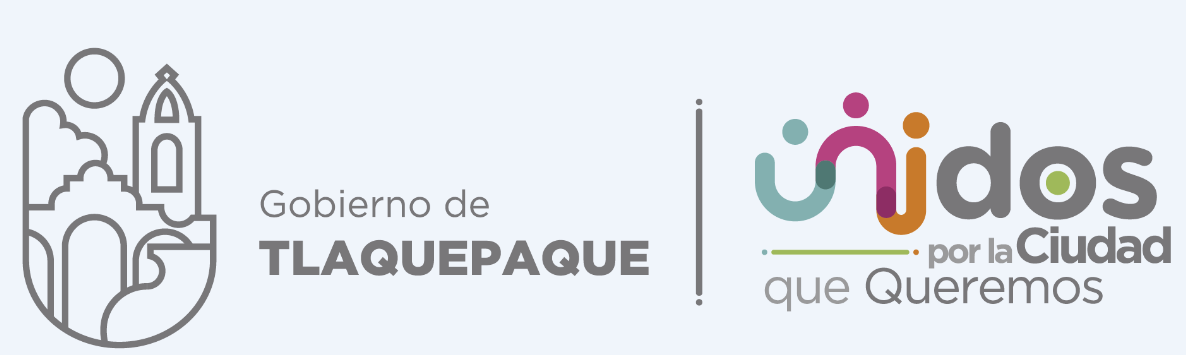 Coordinación General de Gestión Integral de la Ciudad. Dirección de Obras PúblicasTitular: Arq. Juan Antonio Naranjo Hernández.JULIO 2022JULIO 2022JULIO 2022JULIO 2022JULIO 2022JULIO 2022JULIO 2022DOMINGOLUNESMARTESMIÉRCOLESJUEVESVIERNESSÁBADO01 -GIRA  DE  OBRA CON EL ARQ. ZIAM EN CALLE SAN FERNANDO, COLONIA JUAN DE LA BARRERA.VISITA DE OBRA CON CONSTRUCTORA CUIBA EN LA COLONIA EL REFUGIO 020304-GIRA EN LA COLONIA BUENOS ARIES EN LA COLONIA TORRECILLAS            05- VISITA DE OBRAS EN LA LATERAL DE LÁZARO CÁRDENAS.-REUNIÓN EN LA SIOP06- REVISIÓN  DE PROYECTO EN CANTERA-VISITA DE OBRA EN ADOLPH HORN, TRIANGULITO Y CANTERA             07-TRABAJO DE GABINETE, ATENCIÓN A CIUDADANOS08- TRABAJO DE GABINETE, EN LA COORDINACIÓN091011- REUNIÓN CON SUPERVISORES12-APERTURA DE CONCURSO -SESIÓN DE CABILDO AVANCES DEL 2022.13-REUNIÓN EN SALA DE JUNTAS CON EL REGIDOR CARLOS AGUILAR.-VISITA AL ARCHIVO MUNICIPAL-REUNIÓN EN LA SIOP, PROYECTO LÁZARO CÁRDENAS    14-VALLE DE LA MISERICORDIA PROPUESTA CARO CORONA   15-REUNIÓN VICENTA CORONA 161718- FALLO DE CONCURSO FISM-DF -ATENCIÓN A CIUDADANOS19-VISITA SITIO DE SINIESTRO EN LA COLONIA LA GIGANTERA 20- VISITA DE OBRA EN CASA DEL ARTESANO Y ACADEMIA MUNICIPAL. 21- VISITA DE OBRA EN CASA DEL ARTESANO22- TRABAJO DE GABINETE ATENCIÓN A CIUDADANOS 232425-APERTURA DE ACTA AUDITORIA 2021 ASEJ26-CONFERENCIA DE DIRECTORES EN CINE FORO EL REFUGIO-PRESENTACIÓN DEL PROYECTO DEL MERCADO JUÁREZ  27-GIRA EN CALLE EXTRAMUROS 28-REUNIÓN CON LOS VECINOS DE LA COLONIA PASEO DEL LAGO SALA DE EX PRESIDENTES 29-TRABAJO DE GABINETE ATENCIÓN A CIUDADANOS30